LICENČNÍ SMLOUVAuzavřené podle ustanovení § 2358 a § 2370 zákona č. 89/2012 Sb., občanského zákoníku, 
ve znění pozdějších předpisůLEVEL FIRM v.o.s. (dále jen „poskytovatel“)789 75 Brníčko 4zastoupená: Martin LaborIČ/DIČ: 46579320/CZ46579320Spisová značka AXVIII 583 vedená u KS OstravaaDomov u Třebůvky Loštice, příspěvková organizace (dále jen „nabyvatel“)789 83 Loštice, Hradská 113/5zastoupená: Ondřej B. Jurečka, ředitelIČ 75004020Spisová značka Pr 800 vedená u KS OstravaSmluvní strany dne 20.03.2017 uzavírají tuto „Licenční smlouvu“článek I.Předmět smlouvyPředmětem této smlouvy je přenechání užívacího práva na programové vybavení (dále jen „programy“) firmy LEVEL FIRM v.o.s. licenci pro verzi na jednom PC:Mzdy: zadávání mzdových složekvýpočet mezdpříkaz k úhradězaúčtovánívýstupyPersonalistika: pořízení osobních údajůpořízení mzdových údajůvýstupyČíselníky: adresář dodavatelů a odběratelůřady dokladů včetně nastavení parametrůsazby daně z přidané hodnotyúčtový rozvrhměrné jednotkystřediskaEvidence majetku: zadávání krátkodobého a dlouhodobého majetkutechnické zhodnocení a vyřazení majetkuodpisový plánúčetní a daňové odpisyzaúčtováníinventarizaceSkladová evidence: příjem na skladpříjemkypřehled příjmůvýdej skladuvýdejkypřehled výdejůstav skladu inventura přehled stavuNedílnou součástí dodávky je provádění drobných programových změn v souladu se změnami legislativy, které nemají vliv na koncepci programů a jejich algoritmy a jsou vyžádány nabyvatelem a odsouhlaseny poskytovatelem s ohledem na zlepšení užitných vlastností programů. Za tímto účelem je nabyvatel povinen poskytnout přístup k nainstalovaným programům poskytovateli.Rozsáhlejší změny programů a řešení dalších požadavků nabyvatele budou řešeny po vzájemné dohodě nabyvatele a poskytovatele s přihlédnutím a závažnosti požadavku a možnostem poskytovatele.článek II.cena a doba plněníProgramy budou instalovány dle potřeb nabyvatele.  Cena bez daně je stanovena dohodou a činí:Za práce prováděné dle bodu 1.3 na základě požadavku nabyvatele náleží poskytovateli odměna ve výši 600,00 Kč/hod. bez DPH.Úhrada za plnění předmětu smlouvy bude prováděna pololetně tzn. k 30.06 a 31.12. daného kalendářního roku v české měně, vždy na základě příslušného daňového dokladu vystaveného poskytovatelem. Forma splatnosti je touto smlouvou stanovena bezhotovostním platebním stykem na základě obdrženého daňového dokladu. V případě, že poskytovatel chybně určí množství odebraného plnění a jeho cenu nebo daňový doklad nebude obsahovat oprávněné náležitost, je nabyvatel oprávněn daňový doklad vrátit poskytovateli bez provedení úhrady. Na vráceném daňovém dokladu nabyvatel vyznačí poskytovateli důvod vrácení. Poskytovatel provede opravu a vystaví nový daňový doklad.Smlouva se uzavírá na dobu neurčitou, výpovědní lhůta činí tři měsíce, která začíná běžet od prvního dne měsíce následujícího po měsíci, v němž jedna ze smluvních stran výpověď obdržela. Smlouvu je možno měnit či doplňovat jen písemnými dodatky.článek III.Všeobecná ustanoveníNabyvatel je povinen zajistit pro provoz dodaných programů odpovídající technické a programové vybavení dohodnuté s poskytovatelem a provozovat programy způsobem odsouhlaseným poskytovatelem.Nabyvatel nemůže prodat respektive pronajmout programy třetím osobám. Nabyvatel se zavazuje umožnit kontrolu rozsahu použití poskytovatelem.Nabyvatel se zavazuje neprovádět ani neumožnit zpětnou analýzu programů s cílem vytvořit konkurenční produkt.Poskytovatel se zavazuje k dodržování mlčenlivosti o údajích, které mu nabyvatel sdělí v souvislosti s instalací a provozem dodaného programového vybavení.Odpovědnost poskytovatele za následné škody, ať jsou jakékoliv, i když vznikly na základě použití, nebo nemožnosti použití dodaných programů, nemůže v žádném případě přesáhnout částku zaplacenou nabyvatelem za měsíční užívání programů podle této smlouvy.článek IV.ostatní UJEDNÁNÍSmlouva nabývá platnosti podpisem obou smluvních stran a účinnosti od 01.04.2017. Účastníci této smlouvy prohlašují, že si text smlouvy důkladně přečetli, s obsahem souhlasí a že tato smlouva byla uzavřena podle jejich skutečné, svobodné a vážné vůle, nikoli v tísni a za nápadně nevýhodných podmínek a na důkaz toho pod ni připojují své podpisy. Smlouva je vyhotovena ve dvou vyhotoveních, z nichž každá ze smluvních stran obdrží po jednom vyhotovení.Loštice, dne 20.03.2017programměsíční užívání v Kč2.1mzdy200,002.2personalistika100,002.3číselníky100,002.4evidence majetku200,002.5skladová evidence200,00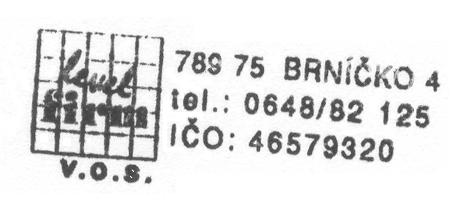 …………………………………………………..LEVEL FIRM v.o.s.poskytovatel…………………………………………………..Domov u Třebůvky Loštice, p. o.nabyvatel